      LOYOLA COLLEGE (AUTONOMOUS), CHENNAI – 600 034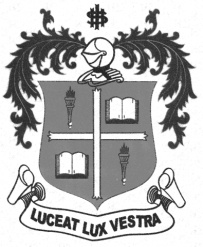     M.A. DEGREE EXAMINATION - SOCIAL WORKSECOND SEMESTER – APRIL 2011SW 2807 - COMMUNITY ORGANISATION & SOCIAL ACTION               Date : 2/4/2011 	Dept. No. 	  Max. : 100 Marks    Time : 1:00 - 4:00                                              Section 1Community OrganisationPart AAnswer all Questions	in not more than 50 words each     			       5 X 2=10Define Community Organization?What is the foundation of Community Organization?How to promote good leaders?Enumerate four skills of a community organizer. What is a community chest?					Part BAnswer any two in not more than 300 words each				     2 x 10 = 20Explain the Principles of community organization.Write a short note on the models of community organization.Explain the approaches to community organization?					Part C  Answer any one in not more than 600 words.                                                   1 x 20 = 20Explain the role of a community organizer with suitable examples from your field visit.What are the phases of community organization and explain them in reference to organizing a particular community in your field work area.Section 2     Social Action                                                 Part AAnswer all Questions	in not more than 50 words each     			    		 2 x 5 = 10 Define Social Action according to Moorthy. What is meant by direct action?Name any four methods of passive resistanceBriefly describe the terms collaboration and competition for social action.Name any four social reformers in Tamil Nadu.Part BAnswer any two in not more than 300 words each				    		2 x 10 = 20Describe in detail the principles of social action. With the help of relevant examples explain the two types of social action.Describe the four stages of social action.Part CAnswer any one in not more than 600 words.                                               			   1 x 20 = 20Using the five C’s plan a course of action to eradicate child labour in Chennai.Discuss the relevance of social action with suitable international case studies. *******